„Ballon-Volleyball“MaterialMehrere Ballons, Hütchen, LangbänkeBeschreibungMithilfe von Hütchen werden 3 Spielfelder aufgebaut oder man nutzt die durch Linien markierten Badmintonfelder. Auf jedem Spielfeld spielen jeweils 2 Mannschaften gegeneinander Ballon-Volleyball um Punkte. Die Angaben werden von einer beliebigen Position aus gemacht. Es muss von unten geschlagen werden.Angabe macht immer das Team, das den letzten Punkt gemacht hat. Die erste Angabe wird ausgelost. Ein Spieler darf den Ball nicht zweimal hintereinander berühren. Innerhalb einer Mannschaft darf man den Ballon maximal 3-mal hintereinander berühren.Sobald der Ball den Boden innerhalb des Feldes berührt, bekommt das gegnerische Team einen Punkt.Trifft der Ballon auf die Bank, ist das wie ein „Netzroller“. Es wird einfach weitergespielt. Die Mannschaft, die zuerst 7 Punkte hat, gewinnt. Die Gewinner bleiben auf dem Spielfeld stehen. Die Verlierer gehen zur „Auswechselbank“ und wechseln dort mit dem 3er-Team, das hinter dem eigenen Feld sitzt. Das neue 3er-Team erhält die Punkte des Verlierer-Teams, die sie im vorangegangenen Spiel erspielt haben, sodass den Gewinner-Teams eine Siegesserie erschwert wird.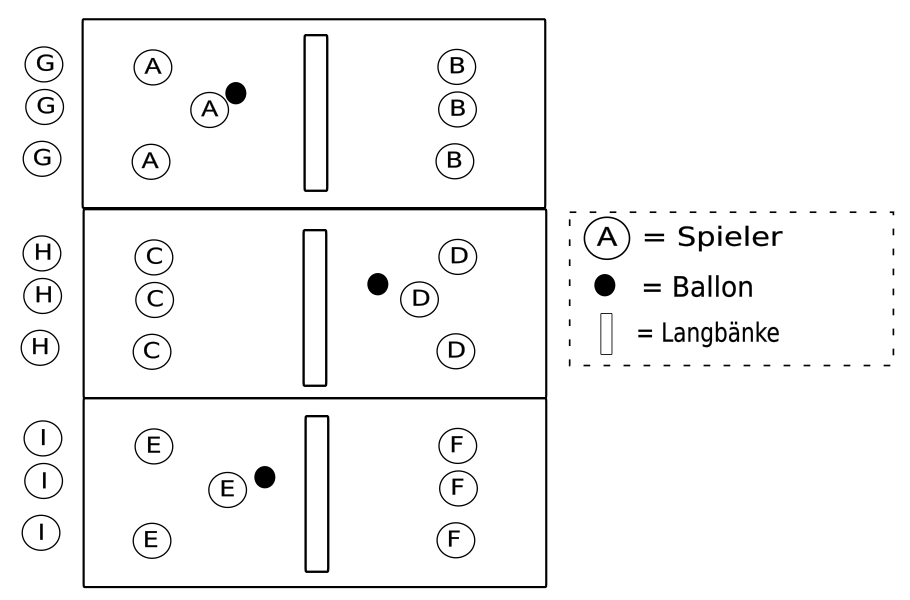 